Załącznik nr 3 do Regulaminu określającego zasady i tryb przyznawania grantów na realizację zajęć pozalekcyjnych 
w szkołach prowadzonych przez Gminę Miasto Koszalin 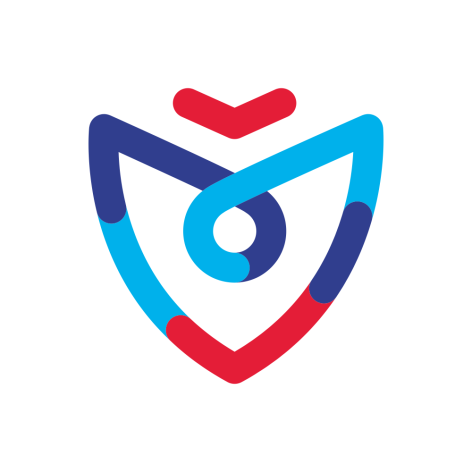 Sprawozdanie z realizacji zajęć oraz wykorzystania środków finansowych przyznanych w ramach grantu na realizację zajęć pozalekcyjnych w szkołach prowadzonych przez Gminę Miasto Koszalin Sprawozdanie należy wypełnić elektroniczniePodstawowe informacje dotyczące projektuDane realizującegoSzczegółowy opis zrealizowanych zajęćRzeczywisty koszt realizacji zajęć w ramach grantuWłasnoręczne potwierdzenie danych zawartych w sprawozdaniu.Potwierdzenie przez dyrektora szkoły zrealizowania projektu.Przyjęcie sprawozdania przez Dyrektora Wydziału Edukacji Urzędu Miejskiego w Koszalinie (odpowiednie zaznaczyć)uwagi:………………………………………………………………………………………………………………………………………...…………………………………………………………………………………………………………………………………………………………………...…………………………………………………………………………………………………………………………………………………………………...…………………………Nazwa zajęć realizowanych w ramach grantuTermin realizacji zajęć (od – do)Termin rozpoczęcia zajęć:        DD                   MM                              RRRRTermin zakończenia zajęć:        DD                   MM                              RRRRRodzaj zajęć prowadzonych w ramach grantu (w odpowiednim polu wskazać rodzaj zajęć – x)Szkoła, w której realizowane były zajęcia w ramach grantuImię i nazwisko nauczyciela realizującego zajęciaMiejsce pracy nauczyciela (nazwa szkoły)Stopień awansu zawodowego (początkujący, mianowany, dyplomowany)Zajmowane stanowiskoOpis zrealizowanych zajęćOpis odbiorców zajęć, w tym informacja o odbiorcach o specjalnych potrzebach edukacyjnychRzeczywista liczba uczestników zajęćOsiągnięte efekty w wyniku realizacji zajęć (wyniki diagnoz i monitoringu)Współpraca z innymi partnerami przy realizacji zajęćMiejsce  realizacji zajęć (w przypadku realizacji zajęć poza szkołą należy wskazać miejsce ich realizacji)Rzeczywisty koszt realizacji zajęć ogółem (zł)Koszty osobowe (wyszczególnienie)Koszty rzeczowe (wyszczególnienie)miejscowość i datapodpis czytelny osoby realizującej zajęciamiejscowość i datapodpis i pieczęć dyrektora szkołyAkceptuję rozliczenie grantuNie akceptuję rozliczenie grantumiejscowość i datapodpis i pieczęć dyrektora Wydziału Edukacji 
Urzędu Miejskiego w Koszalinie